Chirurgische Eingriffe an der Klaue - erfolgreich planen und durchführenhttps://www.vet-webinar.com/de/webinar-live/detail/d/Chirurgische_Eingriffe_an_der_Klaue/2407/8/BeschreibungIn diesem Webinar wird die chirurgische Versorgung der Rinderklaue praxisnahe aufgearbeitet und neben der korrekten Diagnostik auch die verschiedenen Anästhesiemöglichkeiten, multimodales Schmerzmanagement sowie die chirurgische Behandlung von Spitzenamputation bis zu verschiedenen Möglichkeiten der Klauenamputation dargestellt. Besondere Bedeutung kommt der Nachsorge zu.Sprache: DeutschUm Bildungsstunden der Österreichischen Tierärztekammer wurde angesucht.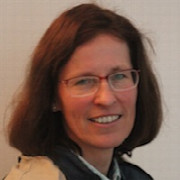 Andrea FiedlerDr. med. vet. Andrea FiedlerAndrea Fiedler ist verheiratet und hat drei Töchter. Sie studierte Tiermedizin an der LMU München und promovierte 1994 am Lehrstuhl für Neuropathologie.
Seit 1994 ist Andrea Fiedler in der Großtierpraxis tätig, seit 1998 in eigener Praxis als niedergelassene Tierärztin ausschließlich auf dem Arbeitsgebiet „Rund um die Rinderklaue“. Die regional nicht gebundene Tätigkeit umfasst Einzeltierbehandlungen, Betriebsberatungen sowie gezielte Studiendurchführungen auf diesem Sektor - in Deutschland, angrenzenden Ländern sowie weltweit.